Annual Drinking Water Quality Report for 2022Este informe contiene informacion muy importante sobre su aqua beber. 
Tranduzcalo o hable con alguiren que lo entienda bien.
This report is designed to inform you about the quality and services that the Center Township Water Authority (Authority) delivers to you every day. Our goal is to provide a dependable supply of drinking water from our Ohio River Surface Water Intake. We want you to understand the efforts we put forth to continually improve the water process and protect our water resources. The Authority is committed to ensuring the quality of your water. We are pleased to report that our drinking water meets Federal and State requirements. If you have any questions about this report, please contact the Center Township Water Authority at 724-774-7766 Monday through Friday from 7 a.m. to 3 p.m. We want our customers to be informed about their water utility. You may attend any of our regularly scheduled meetings held on the third Tuesday of each month at 4 p.m. at the Authority's office located at 224 Center Grange Road. The Authority routinely monitors for contaminants in your drinking water according to Federal and State laws. Information on the following pages outline the results of the latest monitoring required by regulation for the period from January 1 through December 31 of the year 2022.
We're proud that your drinking water meets or exceeds all Federal and State requirements.OUR WATER SOURCE:Our water treatment plant utilizes surface water obtained from an intake structure in the Ohio River. A Source Water Assessment of our surface water source was completed by the River Alert Information Network (RAIN) in 2016. The assessment found that our surface water source is potentially susceptible to accidents and spills along nearby transportation corridors (roadways, railroads, and river traffic), bridges, boating, marinas, barge traffic, auto repair shops, truck terminals, utility substations, residential developments, combined sewer overflows, road deicing, and salt storage. Overall, our surface water source has a high risk of significant contamination.Complete reports of our Source Water Assessments were distributed to the Authority and PADEP offices. Copies of the complete reports are available for review at the PADEP Southwest Regional Office in Pittsburgh, Records Management Unit at 412-442-4000. Summary reports of the assessment are available at the Center Township Water Authority Business Office and also on the PADEP website at:http://www.depgreenport.state.pa.us/elibrary/GetFolder?FolderID=4490.EDUCATIONAL INFORMATION:The sources of drinking water (both tap water and bottled water) include rivers, lakes, streams, ponds, reservoirs, springs and wells. As water travels over the surface of the land or through the ground, it dissolves naturally occurring minerals and, in some cases, radioactive materials, and can pick up substances resulting from the presence of animals or from human activity. Contaminants that may be present in source water include:Microbial contaminants, such as viruses and bacteria, which may come from sewage treatment plants, septic systems, agricultural livestock operations, and wildlife.Inorganic contaminants, such as salts and metals, which can be naturally occurring or result from urban storm water run-off, industrial or domestic wastewater discharges, oil and gas production, mining or farming.Pesticides and herbicides, which may come from a variety of sources such as agricultural, urban storm water runoff, and residential uses.Organic chemical contaminants, including synthetic and volatile organic chemicals, which are by-products of industrial process and petroleum productions, and can also come from gas stations, urban storm water runoff, and septic systems.Radioactive contaminants, which can be naturally-occurring or be the result of oil and gas production and mining activities.In order to ensure that tap water is safe to drink, EPA and DEP prescribe regulations which limit the amount of certain contaminants in water provided by public water systems. FDA and DEP regulations establish limits for contaminants in bottled water which must provide the same protection for public health.Drinking water, including bottled water, may reasonably be expected to contain at least small amounts of some contaminants. The presence of contaminants does not necessarily indicate that water poses a health risk. More information about contaminants and potential health effects can be obtained by calling the Environmental Protection Agency's Safe Drinking Water Hotline at 1-800-426-4791.The Center Township Water Authority works around the clock to provide quality water to every tap. We ask all customers to help us protect our water resources, which are the heart of our community, our way of life and our children's future.Information about Lead:If present, elevated levels of lead can cause serious health problems, especially for pregnant women and young children. Lead in drinking water is primarily from materials and components associated with service lines and home plumbing. The Center Township Water Authority is responsible for providing high quality drinking water, but cannot control the variety of materials used in plumbing components. When your water has been sitting for several hours, you can minimize the potential for lead exposure by flushing your tap for 30 seconds to two minutes before using water for drinking or cooking. If you are concerned about lead in your water, you may wish to have your water tested. Information on lead in drinking water, testing methods, and steps you can take to minimize exposure is available from the Safe Drinking Water Hotline, 1-800-426-4791, or online at http://www.epa.gov/safewater/leadDETECTED SAMPLE RESULTS:Footnotes:	(1) Samples taken on dates shown. These are the yearly average for samples analyzed for the contaminants shown.Microbiological Contaminants – Total Coliform is Tested Monthly.UNREGULATED CONTAMINANT MONITORING – IMPORTANT INFORMATION ABOUT YOUR DRINKING WATERAvailability of Monitoring Data for Unregulated Contaminants for Center Township Water Authority.  Our water system has sampled for a series of unregulated contaminants. Unregulated contaminants are those that don’t yet have a drinking water standard set by EPA. The purpose of monitoring for these contaminants is to help EPA decide whether the contaminants should have a standard. As our customers, you have a right to know that this data is available.  If you are interested in examining the results, please contact us at 724-774-7766.VIOLATIONS:Monitoring and/or Reporting Requirements Not Met for the Center Township Water Authority. All Monitoring and/or Reporting Requirements were met in 2022. Center Township Water AuthorityAnnual Drinking Water Quality Report for 2022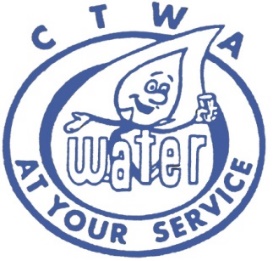 CENTER TOWNSHIP WATER AUTHORITY224 Center Grange RoadAliquippa, PA 15001-1498Business Office: 224 Center Grange Road, Aliquippa, PA 15001 – Tel: 724-774-7960Maintenance Office: 200 Fairview Drive, Monaca, PA 15061 – Tel: 724-774-7766Water Treatment Plant: 3000 Wagner Road Extension South, Monaca, PA 15061 – Tel: 878-313-3137Website: www.ctwa.us DEFINITIONS:      The tables on the following pages contain terms and definitions that may be unfamiliar to you. To help you understand these terms, we have provided the following definitions:Parts per million (ppm) — One part per million. Equal to one minute in two years or a single penny in $10,000.Parts per billion (ppb) — One part per billion. Equal to one minute in 2,000 years or a single penny in $10,000,000.Picocuries per liter (pCi/L) — Measurement of radioactivity.Action Level (AL) — The concentration of a contaminant which, if exceeded, triggers treatment or other requirements which a water system must follow.Maximum Contaminant Level (MCL) — The 'Maximum Allowed' is the highest level of a contaminant allowed in drinking water. MCLs are set as close to the MCLGs as feasible using the best available treatment technology.Maximum Contaminant Level Goal (MCLG) — The 'Goal' is the level of a contaminant in drinking water below which there is no known or expected risk to health. MCLGs allow for a margin of safety.Maximum Residual Disinfectant Level (MRDL) — The highest level of a disinfectant allowed in drinking water. There is convincing evidence that addition of a disinfectant is necessary for control of microbial contaminants.Maximum Residual Disinfectant Level Goal (MRDLG) — The level of a drinking water disinfectant below which there is no known or expected risk to health. MRDLGs do not reflect the benefits of the use of disinfectants to control microbial contaminants.Minimum Residual Disinfectant Level (MinRDL) — The minimum level of residual disinfectant required at the entry point to the distribution system.Treatment Technique (TT) – A required process intended to reduce the level of a contaminant in drinking water.Some people may be more vulnerable to contaminants in drinking water than the general population. Immuno-compromised persons such as persons with cancer undergoing chemotherapy, persons who have undergone organ transplants, people with HIV/AIDS or other immune system disorders, some elderly and infants can be particularly at risk from infections. These people should seek advice about drinking water from their health care providers. EPA/CDC guidelines on appropriate means to lessen the risk of infection by cryptosporidium and other microbiological contaminants are available from the Safe Drinking Water Hotline at 1-800-426-4791.TURBIDITYTURBIDITYTURBIDITYTURBIDITYTURBIDITYTURBIDITYTURBIDITYTURBIDITYContaminantsUnitsViolation?Level DetectedSample DateMCLGMCLLikely Source of ContaminantsTurbidityNTUNo0.52812/12/2022<1TT = 1 NTU for a single measurementSoil runoffTurbidityNTUNo99.748%August 2022>95%TT = at least 95% of monthly samples ≤0.3 NTUSoil runoffCHEMICAL CONTAMINANTSCHEMICAL CONTAMINANTSCHEMICAL CONTAMINANTSCHEMICAL CONTAMINANTSCHEMICAL CONTAMINANTSCHEMICAL CONTAMINANTSCHEMICAL CONTAMINANTSCHEMICAL CONTAMINANTSCHEMICAL CONTAMINANTSContaminantsMCLMCLGLevel DetectedRangeUnitsSample DateViolation?Likely Source of ContaminantsTotal Trihalomethanes80--39.5 (1)13.3 – 94.4ppb12/13/2022NoBy-product of drinking water chlorinationHaloacetic Acids60--12.01 (1)4.74 – 20.1ppb12/13/2022NoBy-product of drinking water disinfectionBarium220.0296--ppm11/15/2022NoDischarge of drilling wastes, metal refineries; Erosion of natural depositsChlorine440.810.37 - 0.81ppmDec 2022NoWater additive used to control microbesENTRY POINT DISINFECTANTSENTRY POINT DISINFECTANTSENTRY POINT DISINFECTANTSENTRY POINT DISINFECTANTSENTRY POINT DISINFECTANTSENTRY POINT DISINFECTANTSENTRY POINT DISINFECTANTSENTRY POINT DISINFECTANTSDisinfectantUnitsViolation?Lowest Level DetectedRangeSample DateMinRDLLikely Source of ContaminantsChlorine ppmNo0.40.4 – 1.542/7/20220.2Water additive used to control microbesTOTAL ORGANIC CARBON (TOC)TOTAL ORGANIC CARBON (TOC)TOTAL ORGANIC CARBON (TOC)TOTAL ORGANIC CARBON (TOC)TOTAL ORGANIC CARBON (TOC)TOTAL ORGANIC CARBON (TOC)ContaminantsViolation?Range of % Removal Achieved% Removal Required# of Quarters Out of ComplianceLikely Source of ContaminantsTOCNo45% – 61%35%0Naturally present in the environmentWATER EMERGENCY TELEPHONE NUMBERS724-774-7766     CTWA MAINTENANCE OFFICE – 7 AM TO 3 PM MONDAY TO FRIDAY724-775-0880     NON-EMERGENCY POLICE NO. – AFTER HOURS911                     BEAVER COUNTY EMERGENCY SERVICES CENTER2022 Board of DirectorsWilliam DiCioccio, Sr. ..………..….……………………………………….…………………..………………………………Chairman Stevan Drobac, Jr. ..…..………..……………..…………………………………………………………….……….Vice-ChairmanCarol A. Lancos.….........………………………….………………………………………….…………………………… SecretaryDanny D. Santia, Jr. …….......……………………………………………………………..……………………………………TreasurerRonald A. Crisi ……...…...……...………………….……..…………………………………………………Asst. Secretary/TreasurerNed Mitrovich, P.E., LSSE, Inc……….………….…….…………………………………………………….Consulting EngineerMarie Hartman, P.E., LSSE, Inc…………………….………………………………………………………..Consulting EngineerMichael W. Nalli, Esq. .....….……………,,,,,,…….…………………………………………………………………...……Solicitor2022 CTWA StaffBill DiCioccio, Jr. …………Operational SupervisorBill Battisti ................................Working Foreman Anthony Barone…………………….......Asst. ForemanVerna Dugan Sisk .....................................Chief ClerkJohn Elias……………………………....Plant OperatorAndy Lancos...……………………..…..Plant OperatorHoward Hughes………………………..Plant OperatorGary Specht…………….....Part-Time Plant OperatorMaintenance Employees...................... .....Chris Bakertges, John DelRusso, Andria Coble, Anthony Johns, Roddy TaddeoOffice Employees……………………………..………………Vicki Dugan, Lorraine Johns, Sheila Legge, Piera MasciantonioP/T Meter Reader….….………………………………………………................................................................. Randy Stewart